             Мугалимдин маалымат картасы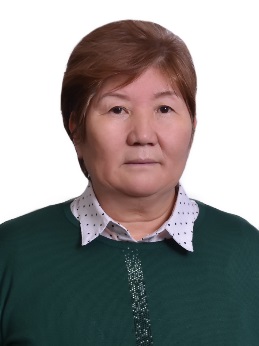 Фамилия, атыатасынын атыЖаналиева ШарипаБилими тууралуу маалымат, адисиЖогорку билимдүүКыргыз РеспубликасынынБилим Берүү Академиясын бүткөнФакультет: Кыргыз тили жана адабият мугалими 2008жыл2-билими Нарын шаарындагы педагогикалык окуу жайы 1981жылФакультет: Башталгыч классынын мугалимиИш стажысы38-жылОкуткан сабагыБашталыш класстын сабактарыКыргыз тили, адабий окуу, математика, мекен таану,көркөм өнөр, турмуш тиричилик-коопсуздугунун негиздериСааттардын саныКлассы29саат3-Д, 4-Д класстарыАлган сыйлыктарыШаардык билим берүү, Райондук билим берүү бөлүмдөрүнүн мактоо баракчаларыКурсттан өткөн жылы,Курстун темасы2018жыл 29май «Окутуу орус тиинде жүргүзүлгөн мектептерде Кыргыз тили жана адабиятын окутуунун теориясы жана методикасы»Өздүк билим өркүндө темасыБашталыш класста окуучулар жекече иштөө менен, компитенттүү окутуунун негизинде кеп өстүрүүБилим сапаты3-Д класс 2020жыл 2-чейрек 40%4-Д класс 40%Олимпиаданын жеңичүүлөрүБалдардын долбоорго катышуусуУшулдук колдонмолордун иштелмелериМугалимдер үчүн методикалык колдонмолор, адабий китептер, газета, журналдарКонференция, семинар, долбоорлорго катышууЖылына бир жолу конференция, семинарларга катышууАралыктан окутуу (платформа видео сабактар, иштелмелердин жыйынтыгы)Вотсап менен иштөө, видео сабактарды өтүүАкыркы 5 жылдык иштердин жыйынтыгыМугалимдин өз ишин өркүндөтүү боюнча иштеген ишинин анализи